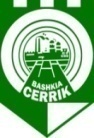                                                                                                Formulari Nr. 3BASHKIA   CERRIK					              (autoriteti kontraktor)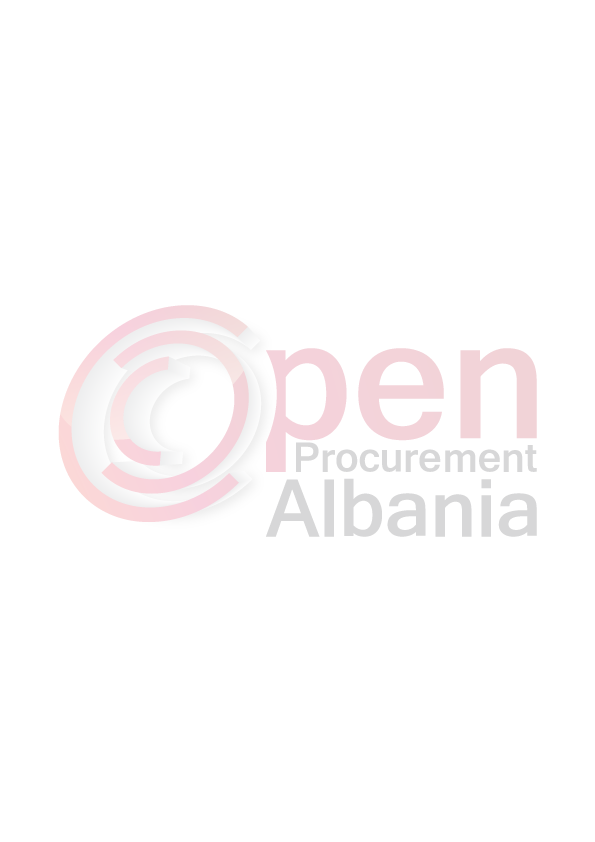 	FTESE   PER   OFERTEEmri     –Bashkia  CerrikAndresa-Lagjia nr.2.CerrikTel. 0581 222 63, E-mail-bashkiacerrik@yahoo.comPersoni  PergjegjesHekuran KumriaLagjia nr.2.Cerrik Bashkia Cerrik(Drejtoria   Ekonomike)Tel/ fax 0581 236 97)Cel.0674074115E-mail-drkumria@yahoo.itAutoriteti Kontraktor  Bashkia  Cerrik  do te  zhvilloje proceduren  e prokurimit me vlere te vogel me fond  limit_700000_leke pa TVSH,me object:Objekti : Vajera,Goma,Balestra e Sherbime per  per mjetet e Bashkise sipas preventivitData e zhvillimit do te jete,dt.18/05/2016,ora 22-30min ,ne Andresen www.app.gov.alJeni te lutur te paraqisni oferten tuaj per  kete objekte prokurimi me  keto te dhena:(Specifikimet teknike te mallit)Preventivi Bashkengjitur. Shenim:Operatori  ekonomik duhet  te  plotesoj keto kushte:Operatori fitues te paraqitet brenda 24 oresh nga shpallja e fituesit per Kontraten e furnizimit. ne rast te kundert do te skualifikohet.Operatori te jete i regjistruar ne QKR per kryerjen e ketyre sherbimeve. dhe nje fotokopje te dokumentit ta paraqese ne momentin e lidhjes se kontrates.Po keshtu te paraqese nje vertetim qe konfirmon shlyerjen e te gjitha detyrimeve te maturuara te energjise elektrike, te kontratave te energjise qe ka operatori ekonomik qe eshte i regjistruar ne Shqiperi. Mos shlyerja e detyrimeve te energjise perben shkak per skualifikimin e operatorit ekonomik sic parashikohet ne VKM 379 date 11.06.2014.Ne momentin e lidhjes se Kontrates operatori fitues te paraqese dhe preventivin e plotesuar, firmosur e vulosur.2-Likujdimi I  fatures ne  varsi te gjendijes se likujditeteve.dhe faturave te sherbimitNe  Oferten e  tij,ofertuesi duhet te  paraqese te  dhenat e plota te  personit te kontaktit.TITULLARI I AUTORITETIT KONTRAKTOR / OSE PERSONI IAUTORIZUAR PREJ TIJAltin  Toska_________________(emri, mbiemri,firma,vula)NrEmertimi I  mallitNjesia SasiaIBENAT   3.16 Motor Prekin1Vaji  Motorri  20-50litra122Vaji Reduktori  Benat  3.16litra23Vaji Hidraulik  Benat  3.16litra1204Vaji Timonicop55Alkol   2x300grkg106grasokg167Gomacop2IIBenc 214K DAIMLER1Folje  Balestrecop22Goma per Benc 214K DAIMLER kamjon  Rr17.5 x235Cop43Pulla  Gomecop34tub presionicop25Zmontim,Montim Balestrecop2IIIVOLVO FL6144X VIT.19941Goma  10/22.5cop42pulla gomecop43tub presionicop24Guene  cop25Bullona Balestre mbrapa cop86Grup  BALESTRE mbrapacop1IVBENC   220 C CLAS1Goma per benc  220   225/50    ZRr 16Cop42Tapete GABINEKomplet1VAutobus  Neoplan1Goma  265/70x19.5cop42Goma 195 R15cop4